3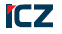 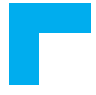 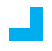 3.1.12[HLAVNÍ NOVINKY]Ukončena podpora prohlížeče Internet ExplorerMožnost hromadného připojení souborů k dokumentuV rámci záložky soubory je nově možné připojení více souborů v jednom okamžikuTyp vazby tělo se nastaví u první přiložené přílohy. V případě, že je tomu jinak je třeba uživatelem při samotném přikládání příloh zvolit vazbu „tělo“ u příslušného souboru. Toto nastavení lze také upravit později až na záložce soubory.Vytvoření filtrů ve sloupcích v rámci všech přehledů aplikaceVe složkách Do spisovny, kde filtrace zcela chybělaPodatelna a výpravna složky Doručené a Odeslané rozšíření filtrace do zbylých sloupců.V rámci složky Moje dokumenty – Nevyřízené doplněn filtr také do volitelných polí 1 a 2.Ve zbylých stávajících složkách aplikace také došlo doplnění filtrace, tam kde chyběla. Doplněno pro pole: (Vyřizuje, Adresát, Způsob zacházení, Způsob odeslání/doručení, ID dat. Zprávy, Výsledek doručení, Stav, Agendové číslo, Externí agenda, Rok). [ÚPRAVY – MODUL SPISOVÁ SLUŽBA]Možnost výběru více způsobů zacházení při tisku Poštovního podacího archu.Nově je možno v tiskových sestavách vybrat v číselníku způsobů zacházení libovolnou kombinaci způsobů zacházení do této tiskové sestavy. Výběr je provádět za pomoci stisku klávesy CTRL. Úpravy popisu ikony pečeti na záložce souboryZměna názvu z původního časová značka na „pečeť“.Doplnění podrobností k podpisuU viditelného podpisu se po vyplnění hodnot „důvod“ a „místo“ tyto informace přenesou do vlastností podpisu (část „Podrobnosti k podpisu“).Úprava omezení počtu znaků v předmětu emailového podáníPři překročení počtu znaků 100 dojde k odříznutí zbylého textu.  Původní text je pak následně vložen do pole „Poznámka“ . Pole „Poznámka“ je však omezeno na 255 znaků, tedy text přesahující tento počet bude zcela vypuštěn. [OPRAVY – MODUL SPISOVÁ SLUŽBA]Oprava chování aplikace v případě dokumentu bez zásilky. V takovém případě je dokument systémem označen jako poškozený. V případě následné editace a uložení například o novou zásilku se z něj opět stane běžný doručený nebo vlastní dokument.Oprava v případě duplicity u kopie doručeného dokumentů v rámci spisové rozlukyProblém se projevoval u kopie DD, kde docházelo k duplicitě ID originálu a kopie DZ. Oprava řazení dokumentů ve spisu v rámci spisové rozlukyProblém nastal v případě, kdy došlo k vyjmutí dokumentu z obsahu spisu, kdy vznikla „mezera“ v číslování.Oprava chování při tvorbě kopie DZKdy se během stanování ostatních DZ datová zpráva, která byla již stažena a měla vytvořenou svojí kopii pokoušela stáhnout znovu. Následně se v takovém případě zobrazila chyba. 